Бланка № АУ-1793_2024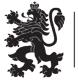 РЕПУБЛИКА БЪЛГАРИЯ						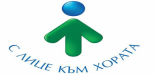 МИНИСТЕРСТВО НА ЗДРАВЕОПАЗВАНЕТОРЕГИОНАЛНА ЗДРАВНА ИНСПЕКЦИЯ – СОФИЙСКА ОБЛАСТ Гр. София, 1431, бул. Акад. Иван Гешов № 15	e-mail: rzi_so@rzi-sfo.bgТел. 02/807 87 00;  факс: 02/807 87 10		www.rzi-sfo.bgВх. № ……………………………….Гр. София,………………………… 20…. г.ДОДИРЕКТОРА НАРЗИ - СОФИЙСКА ОБЛАСТгр. Софиябул. „Акад. Иван Гешов” № 15З А Я В Л Е Н И ЕОт ...............................................................................................................................................................(трите имена на лицето, упражняващо неконвенционални методи)Постоянен адрес: .............................................................................................................................................(наименование на населено място, община, улица/кв., номер/блок, ет., апартамент)ЕГН …………….……, Телефони за връзка:	……………….…………….., e-mail: .............................................................................Адрес на практиката:…………..…….…............................................................................................................. (населено място,  ул., №, кабинет)УВАЖАЕМА/И ГОСПОЖО/ГОСПОДИН ДИРЕКТОР,Моля, на основание чл.170 от , да регистрирате в Регионална здравна инспекция – Софийска област практикуваните от мен неконвенционални методи за благоприятно въздействие върху индивидуалното здраве, а именно:Използване на не лекарствени продукти от органичен произход;Използване на не лекарствени продукти от минерален произход;Използване на нетрадиционни физикални методи;Хомеопатия;Акупунктура и акупресура;Ирисови, пулсови и аурикуларни методи на изследване;Диетика и лечебно гладуване.Приложение:Копие от диплома за образователно-квалификационна степен:Магистър -  „медицина”, „дентална медицина” или „фармация;бакалавър или специалист по обществено здраве;диплома за завършено средно образование и свидетелство за проведено обучение във висше медицинско училище, не по-малко от четири семестъра.Протоколи от извършени лабораторни замервания на параметрите на работната среда;Документ за психично здраве на лицето;Книга за посещенията, по образец съгласно Приложение № 3 към Наредба № 7/2005 г.;Документ, удостоверяващ платена държавна такса.Начини на плащане:По банков път :БАНКОВА СМЕТКА на РЗИ – Софийска област: БУЛСТАТ: 176032724 Банка: ТБ УниКредит Булбанк АД,  офис „Хемус”IBAN: BG22UNCR96603125006216 BIC: UNCRBGSFВ брой – на каса в звеното за административно обслужване/деловодство на адрес: град София, 1431 бул. „Акад. Иван Гешов“ № 15Картови плащания чрез инсталиран ПОС терминал – в звеното за административно обслужване/деловодство на адрес: град София, 1431 бул. „Акад. Иван Гешов“ № 15.Чрез Виртуален ПОС терминал на интернет страницата: www.rzi-sfo.bg.Желая да получа отговор:(отбелязва се избрания начин на получаване)□ С писмо (на посочения адрес)					□ На място в звеното за административно обслужване□ Чрез куриер, за сметка на получателя□ По електронен път на адрес: https://edelivery.egov.bg/.Дата: ................................ г.						Подпис: ………………………….Декларация за ползване на лични данниЗапознат съм с Политиката за прозрачност, обявена на интернет страницата на на РЗИ – Софийска област и ДАВАМ СВОЕТО СЪГЛАСИЕ за обработване на личните ми данни чрез компютърни и други системи, с цел осъществяване на законово регламентираните функции. Уведомен/а съм за целта и средствата за обработка на данните ми и сферата на ползването им, както и с правото ми на достъп до и на корекция на данните.Подпис на декларатор: .......................................                                       		               		                 дата: .......................... 20.....г.